Revisión parcial de las directrices de examen de la alcachofa y el cardoDocumento preparado por un experto de EspañaDescargo de responsabilidad:  el presente documento no constituye un documento de política u orientación de la UPOV	El presente documento tiene por finalidad exponer una propuesta de revisión parcial de las directrices de examen de la alcachofa y el cardo (documento TG/184/4).	En su quincuagésima primera sesión, celebrada en Roelofarendsveen (Países Bajos), del 3 al 7 de julio de 2017, el Grupo de Trabajo Técnico sobre Hortalizas (TWV) examinó una propuesta de revisión parcial de las directrices de examen de la alcachofa y el cardo (Cynara cardunculus L.) conforme a los documentos TG/184/4 y TWV/51/4 “Partial Revision of the Test Guidelines for Artichoke, Cardoon” (Revisión parcial de las directrices de examen de la alcachofa y el cardo) y propuso efectuar una revisión de dichas directrices según se expone a continuación (véase el párrafo 101 del documento TWV/51/16 “Report”):a)	Añadir el nuevo carácter “Sólo variedades de la alcachofa:  Androesterilidad” después del carácter 40 “Planta:  número de capítulos laterales en el tallo principal” al final de la tabla de caracteres.b)	Añadir el nuevo carácter “Sólo variedades de la alcachofa:  Androesterilidad” como carácter de agrupamiento para la alcachofa en el Capítulo 5.3.c)	Añadir una explicación relativa al nuevo carácter “Sólo variedades de alcachofa:  Androesterilidad” en el Capítulo 8.2 “Explicaciones relativas a caracteres individuales”.d)	Añadir el nuevo carácter “Sólo variedades de la alcachofa:  Androesterilidad” en la Sección 5.10 “Caracteres de la variedad que se deben indicar“ del Capítulo 10 “Cuestionario técnico”	Los cambios propuestos se indican a continuación como texto resaltado y subrayado (inserción).Propuesta de cambio para añadir un nuevo carácter “Sólo variedades de la alcachofa:  Androesterilidad” después del carácter 40 “Planta:  número de capítulos laterales en el tallo principal” al final de la tabla de caracteresTexto actual:Proposed new wording:Propuesta de cambio para añadir el nuevo carácter “Sólo variedades de la alcachofa:  Androesterilidad” como carácter de agrupamiento para la alcachofa en el Capítulo 5.3Texto actual:5.3	Se utilizan los siguientes caracteres para el agrupamiento de variedades con respecto a la alcachofa o el cardo:a)	Nervio central:  grosor a 35 cm de la base (carácter 14)b)	Tallo principal:  diámetro (carácter 19)c)	Capítulo central:  longitud (carácter 20)d)	Capítulo central:  diámetro (carácter 21)e)	Bráctea externa:  grosor en la base (carácter 39)f)	Planta:  número de capítulos laterales en el tallo principal (carácter 40)Se ha acordado la utilidad de los siguientes caracteres de agrupamiento en la alcachofa:a)	Hoja:  intensidad del lobulado (carácter 3)b)	Sólo variedades de la alcachofa:  Tallo central:  época de inicio de elongación (carácter 17)c)	Sólo variedades de la alcachofa:  Capítulo central:  forma en sección longitudinal (carácter 22)d)	Sólo variedades de la alcachofa: Bráctea externa:  color violeta en la cara externa 
(carácter 30)Se ha acordado la utilidad de los siguientes caracteres de agrupamiento en el cardo:a)		Hoja:  intensidad del lobulado (carácter 3) b)		Sólo variedades del cardo:  Nervio central:  color (carácter 9)c)		Nervio central:  longitud de las espinas (carácter 16)Nuevo texto propuesto:5.3	Se utilizan los siguientes caracteres para el agrupamiento de variedades con respecto a la alcachofa o el cardo:a)	Nervio central:  grosor a 35 cm de la base (carácter 14)b)	Tallo principal:  diámetro (carácter 19)c)	Capítulo central:  longitud (carácter 20)d)	Capítulo central:  diámetro (carácter 21)e)	Bráctea externa:  grosor en la base (carácter 39)f)	Planta:  número de capítulos laterales en el tallo principal (carácter 40)Se ha acordado la utilidad de los siguientes caracteres de agrupamiento en la alcachofa:a)	Hoja:  intensidad del lobulado (carácter 3)b)	Sólo variedades de la alcachofa:  Tallo central:  época de inicio de elongación 		(carácter 17)c)	Sólo variedades de la alcachofa:  Capítulo central:  forma en sección longitudinal (carácter 22)d)	Sólo variedades de la alcachofa: Bráctea externa:  color violeta en la cara externa 
(carácter 30)e)	Sólo variedades de la alcachofa:  androesterilidad (carácter 41)Se ha acordado la utilidad de los siguientes caracteres de agrupamiento en el cardo:a)		Hoja:  intensidad del lobulado (carácter 3) b)		Sólo variedades del cardo:  Nervio central:  color (carácter 9)c)		Nervio central:  longitud de las espinas (carácter 16)Propuesta de añadido de una explicación relativa al nuevo carácter “Sólo variedades de la alcachofa:  Androesterilidad” en el Capítulo 8.2 “Explicaciones relativas a caracteres individuales”Ad. 41:  Sólo variedades de la alcachofa: AndroesterilidadVerifíquese la presencia de polen en el estambre:	a) si se encuentra polen en el estambre, la androesterilidad está ausente;	b) si no se encuentra polen en el estambre, la androesterilidad está presente.Propuesta de añadido del nuevo carácter “Sólo variedades de la alcachofa:  Androesterilidad” en la Sección 5.10 “Caracteres de la variedad que se deben indicar“ del Capítulo 10 “Cuestionario técnico”[Fin del documento]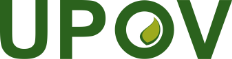 SUnión Internacional para la Protección de las Obtenciones VegetalesComité de Redacción Ampliado
Ginebra, 26 y 27 de marzo de 2018TC-EDC/Mar18/4Original:  InglésFecha:  1 de enero de 201840. 
(*)VG/MSPlant: number of lateral heads on main stemPlante : nombre de têtes latérales sur la tige principalePflanze: Anzahl seitlicher Blütenköpfe am HaupttriebPlanta: número de capítulos laterales en el tallo principalQNvery fewtrès petitsehr geringmuy escaso1fewpetitgeringescasoBlanc hyérois3mediummoyenmittelmedioSalambo5manygrandgroßelevadoChrysanthème7very manytrès grandsehr großmuy elevadoCynamed940. 
(*)VG/MSPlant: number of lateral heads on main stemPlante : nombre de têtes latérales sur la tige principalePflanze: Anzahl seitlicher Blütenköpfe am HaupttriebPlanta: número de capítulos laterales en el tallo principalQNvery fewtrès petitsehr geringmuy escaso1fewpetitgeringescasoBlanc hyérois3mediummoyenmittelmedioSalambo5manygrandgroßelevadoChrysanthème7very manytrès grandsehr großmuy elevadoCynamed941.
(*)
(+)VGArtichoke varieties only: Male sterilityVariétés d’artichaut uniquement :  Stérilité mâleNur Artischockensorten: Männliche SterilitätSólo variedades de la alcachofa: AndroesterilidadQLabsentabsentefehlendausenteBlanca de Tudela1presentprésentevorhandenpresente9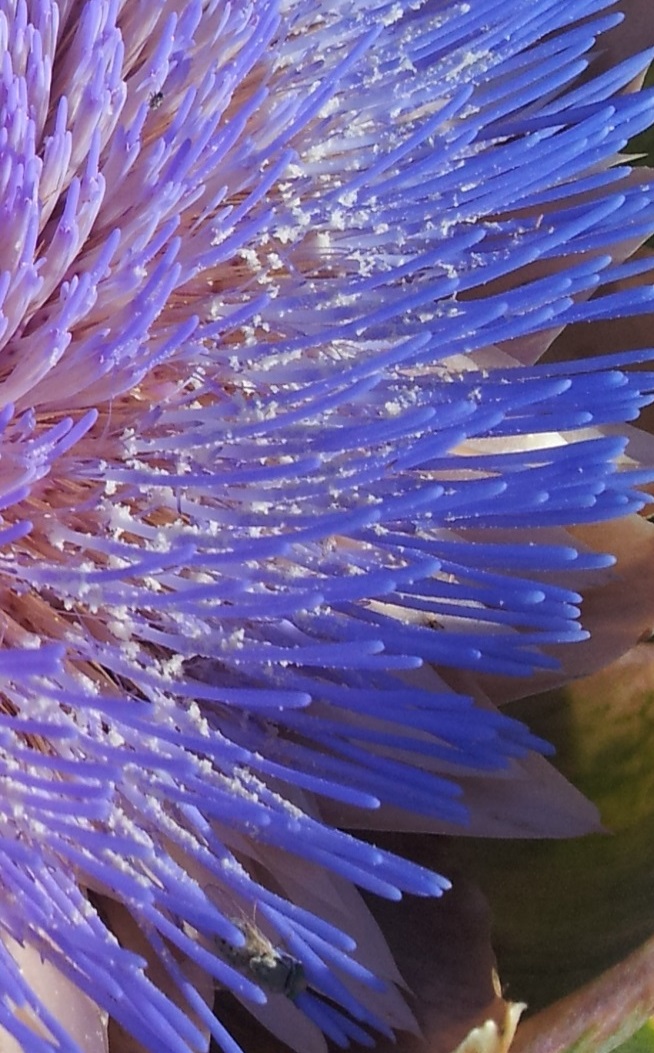 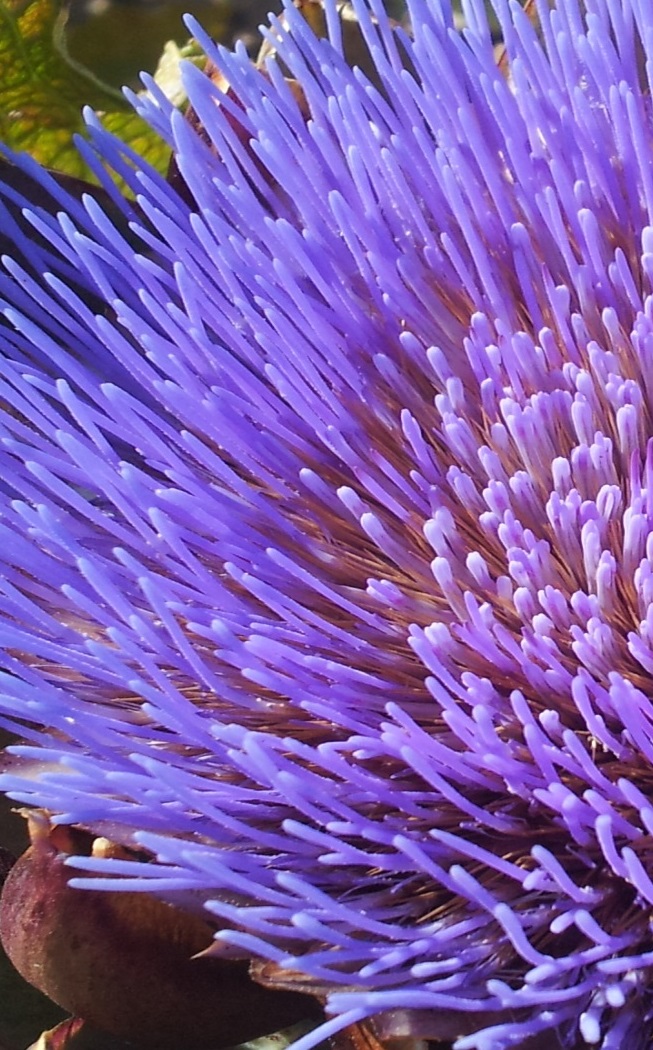 19ausentepresenteCUESTIONARIO TÉCNICOCUESTIONARIO TÉCNICOPágina {x} de {y}Página {x} de {y}Número de referencia:Número de referencia:Número de referencia:Número de referencia:5.	Caracteres de la variedad que se deben indicar (el número entre paréntesis indica el carácter correspondiente en las directrices de examen;  especifíquese la nota apropiada).5.	Caracteres de la variedad que se deben indicar (el número entre paréntesis indica el carácter correspondiente en las directrices de examen;  especifíquese la nota apropiada).5.	Caracteres de la variedad que se deben indicar (el número entre paréntesis indica el carácter correspondiente en las directrices de examen;  especifíquese la nota apropiada).5.	Caracteres de la variedad que se deben indicar (el número entre paréntesis indica el carácter correspondiente en las directrices de examen;  especifíquese la nota apropiada).5.	Caracteres de la variedad que se deben indicar (el número entre paréntesis indica el carácter correspondiente en las directrices de examen;  especifíquese la nota apropiada).5.	Caracteres de la variedad que se deben indicar (el número entre paréntesis indica el carácter correspondiente en las directrices de examen;  especifíquese la nota apropiada).5.	Caracteres de la variedad que se deben indicar (el número entre paréntesis indica el carácter correspondiente en las directrices de examen;  especifíquese la nota apropiada).CaracteresCaracteresVariedades ejemploVariedades ejemploNotaNota[…][…]5.12
(30)Sólo variedades de la alcachofa:  Bráctea externa: color violeta en la cara externaSólo variedades de la alcachofa:  Bráctea externa: color violeta en la cara externaausente o muy leveausente o muy leveHarmonyHarmonyHarmony1 [   ]1 [   ]leveleveViolet de Provence Violet de Provence Violet de Provence 2 [   ]2 [   ]mediomedioChrysanthème Chrysanthème Chrysanthème 3 [   ]3 [   ]fuertefuerteConcerto, Salambo Concerto, Salambo Concerto, Salambo 4 [   ]4 [   ]muy fuertemuy fuerteVelours Velours Velours 5 [   ]5 [   ]5.13
(41)Sólo variedades de la alcachofa:  AndroesterilidadSólo variedades de la alcachofa:  Androesterilidadausenteausente1 [   ]1 [   ]presentepresente9 [   ]9 [   ][…][…]